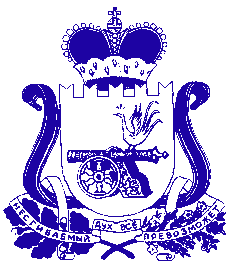 УВЕДОМЛЕНИЕо проведении публичных консультацийНастоящим Департамент экономического развития Смоленской области(наименование уполномоченного органа)уведомляет о проведении публичных консультаций в целях мониторинга фактического воздействия за 2022 год постановления Администрации Смоленской области от 18.10.2022 № 733 «Об утверждении Порядка предоставления субсидий в рамках реализации областной государственной программы «Развитие сельского хозяйства и регулирование рынков сельскохозяйственной продукции, сырья и продовольствия в Смоленской области» сельскохозяйственным товаропроизводителям (кроме граждан, ведущих личное подсобное хозяйство) на возмещение части затрат на приобретение рыбопосадочного материала».  Сроки проведения публичных консультаций:с «15» июня  по «14» июля 2023 годаСпособ направления участниками публичных консультаций своих предложений и замечаний:предложения и замечания направляются посредством заполнения формы на  Интернет-портале для публичного обсуждения проектов и действующих нормативных правовых актов органов власти Смоленской области: https://regulation.admin-smolensk.ru/  либо по прилагаемой форме в электронном виде на адрес электронной почты: mbk-67@yandex.ru или на бумажном носителе по адресу:. Смоленск, пл. Ленина, д. 1, каб. 439Контактное лицо по вопросам публичных консультаций:Листратенкова Лариса ВикторовнаРабочий телефон: (4812) 29-25-53График работы: с 9-00 до 13-00 и с 14-00 до 18-00 по рабочим днямПрилагаемые к уведомлению материалы:1) нормативный правовой акт;2) опросный лист для проведения публичных консультаций.Начальник Департамента						              Р.А. Романенков